Patron Saint Project---- Due August 26, 2021Step 1: Choose A patron saint for the yearStep 2: Do some research on your chosen saint:What did they look like?When/where did they live?What are they the patron saint of/ WHY?What was their childhood like?What hardships did they endure?Step 3: Create a holy card of your patron saint for the year:Create a 4x6 holy cardDraw (Not print out) your patron on one sideCompose a prayer of at least 4 complete sentences on the opposite side asking this saint to help you in some specific way during this school year.Step 4: When you find yourself needing a little extra help, ask that saint to help you; spend time this year getting to know your patron. You will be graded with the following rubric:Creativity/Presentation- do your best work to create a likeness of the saint. This should not be copied. This is your rendition of the saint. (15 points)Clarity/Grammar/ Complete Sentences for the prayer (15 points)Three-minute class presentation- highlights about your saint (15 points) Total possible: 45 points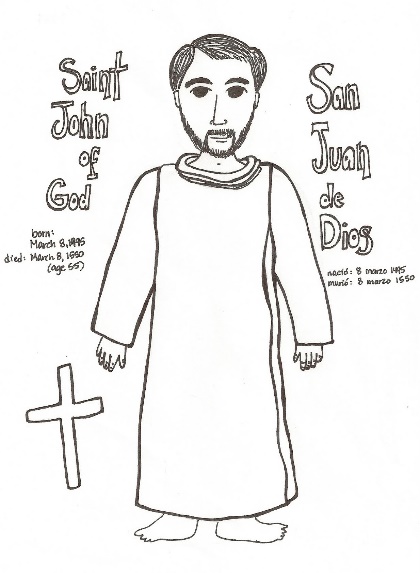 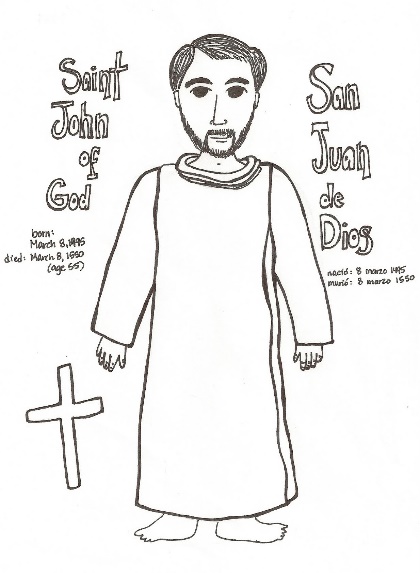 